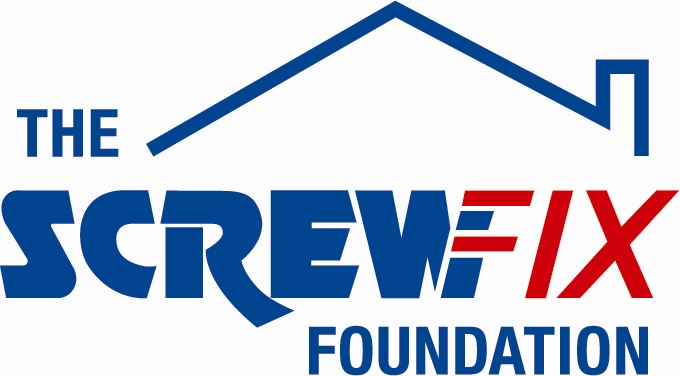 October 2017ST. JOHN’S SCHOOL AND COLLEGE RECEIVES GENEROUS DONATION FROM THE SCREWFIX FOUNDATION St. John’s School and College, based in East Sussex, is celebrating after being awarded £4,090 worth of funding from The Screwfix Foundation, a charity which supports projects to fix, repair, maintain and improve properties and facilities for those in need. Nick Cross from St. John’s School and College comments: “We are very grateful to The Screwfix Foundation for donating these much needed funds to support our charity. St. John’s is an independent specialist school and independent specialist college, working with learners who have complex learning disabilities including some learners who may have difficulties resulting from social, emotional and mental health needs, Autistic Spectrum Conditions (ASC), Asperger’s Syndrome, and Pathological Demand Avoidance Syndrome (PDA). The funding will be used towards the cost of installing sensor activated taps, automatic swing door openers with wireless push button and sensor activated cisterns. We’d like to thank everyone who was involved in the fundraising – it’s been a great help to us.”Dan Ruiz, Assistant Store Manager of the Screwfix store in Newhaven, comments: “We’re really pleased that one of our local charities has been awarded funding by The Screwfix Foundation. Staff from across the business have held a variety of fundraising events to raise vital funds for The Screwfix Foundation, so it’s fantastic to see the money we have raised being invested back into such a worthwhile community project.” The Screwfix Foundation, which launched in April 2013 donates much needed funding to help a variety of local projects throughout the UK, from repairing buildings and improving community facilities, to improving the homes of people living with sickness or disability.It also works closely with two national charity partners, Barnardo’s children’s charity and Macmillan Cancer Support, as well as supporting smaller, local registered charities like St. John’s School & College.Relevant projects from across East Sussex are invited to apply online for a share of the funding at screwfixfoundation.com.For more information about The Screwfix Foundation, visit screwfixfoundation.com.-ENDS-Note to editorsAbout The Screwfix Foundation:The Screwfix Foundation is a charity set up by Screwfix in April 2013. We have a clear purpose of raising funds to support projects that will fix, repair, maintain and improve properties and community facilities specifically for those in need in the UK.The Screwfix Foundation raises funds throughout the year to support causes that will change people’s lives. Working with both national and local charities, The Screwfix Foundation donates much needed funding to help all sorts of projects, from repairing buildings and improving community facilities, to improving the homes of people living with sickness or disability.PRESS information: For more information, please contact:The Screwfix Foundation, E: Foundation@screwfix.com